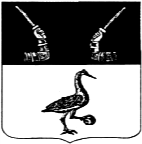 Администрация Приозерского муниципального районаЛенинградской областиП О С Т А Н О В Л Е Н И Еот           2023 года            № В соответствии со ст.156 Жилищного кодекса Российской Федерации, руководствуясь Уставом Приозерского муниципального района Ленинградской области, Уставом муниципального образования Приозерское городское поселение, решением тарифной комиссии при администрации Приозерского муниципального района Ленинградской области от 18.07.2023 г., администрация Приозерского муниципального района Ленинградской области ПОСТАНОВЛЯЕТ:1. Установить с 01.01.2024 года по 31.12.2024 года размер платы за наём жилого помещения для нанимателей жилых помещений по договору социального найма и договору найма жилого помещения государственного или муниципального жилищного фонда, находящихся в реестре Приозерского муниципального района Ленинградской области, в реестре Приозерского городского поселения Приозерского муниципального района Ленинградской области в размере 14,68 руб. с 1 кв. м. общей площади.2. Отделу информационных технологий настоящее постановление опубликовать на официальном сайте администрации Приозерского муниципального района Ленинградской области.3. Настоящее постановление вступает в силу с 01.01.2024 г.4. Контроль за исполнением настоящего постановления возложить на заместителя главы администрации по жилищно-коммунальному хозяйству Стецюка В.В.Глава администрации                                                                                                   А.Н. СоклаковИсп. Цветкова Т.Ю. (36-693)Разослано: дело - 1, Стецюк В.В.-1, юр. отдел – 1; ОКХ - 1, ОГХ – 1; КФ - 1, ОИТ – 1; АО «ЕИРЦ» - 1.«Об установлении размера платы за наём жилого помещения для нанимателей жилых помещений по договору социального найма и договору найма жилого помещения государственного или муниципального жилищного фонда, находящихся в реестре Приозерского муниципального района Ленинградской области, в реестре Приозерского городского поселения Приозерского муниципального района Ленинградской области на 2024 год»